COTHAM SCHOOL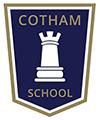 Application for financial support for resources supportTo be completed by ParentSubject AreaClick here to enter text.Click here to enter text.Click here to enter text.Click here to enter text.Click here to enter text.Click here to enter text.Click here to enter text.Date that financial support is neededClick here to enter a date.Click here to enter a date.Click here to enter a date.Click here to enter a date.Click here to enter a date.Click here to enter a date.Click here to enter a date.Students nameClick here to enter text.Click here to enter text.Click here to enter text.Click here to enter text.Click here to enter text.Click here to enter text.Click here to enter text.Tutor GroupClick here to enter text.Click here to enter text.Click here to enter text.Click here to enter text.Click here to enter text.Click here to enter text.Click here to enter text.Amount of financial support requested£Click here to enter text.£Click here to enter text.£Click here to enter text.£Click here to enter text.£Click here to enter text.£Click here to enter text.£Click here to enter text.Purpose that financial support is being applied forClick here to enter text.Click here to enter text.Click here to enter text.Click here to enter text.Click here to enter text.Click here to enter text.Click here to enter text.To be completed by Faculty LeaderTo be completed by Faculty LeaderTo be completed by Faculty LeaderTo be completed by Faculty LeaderTo be completed by Faculty LeaderTo be completed by Faculty LeaderTo be completed by Faculty LeaderTo be completed by Faculty LeaderPupil Premium Yes	☐Yes	☐Yes	☐Yes	☐No	☐No	☐No	☐Recommend financial supportYes	☐Yes	☐Yes	☐Yes	☐No	☐No	☐No	☐If yes – amount £Click here to enter text.	                £Click here to enter text.	                £Click here to enter text.	                £Click here to enter text.	                £Click here to enter text.	                £Click here to enter text.	                £Click here to enter text.	                Signed Deputy HeadteacherDate:Form to be passed to Headteacher for ApprovalForm to be passed to Headteacher for ApprovalForm to be passed to Headteacher for ApprovalForm to be passed to Headteacher for ApprovalForm to be passed to Headteacher for ApprovalForm to be passed to Headteacher for ApprovalForm to be passed to Headteacher for ApprovalForm to be passed to Headteacher for ApprovalApproved Date:Form to be passed to Finance OfficeForm to be passed to Finance OfficeForm to be passed to Finance OfficeForm to be passed to Finance OfficeForm to be passed to Finance OfficeForm to be passed to Finance OfficeForm to be passed to Finance OfficeForm to be passed to Finance OfficeReceived in Finance Date:Date:Date:Date:Date:Date:Date:Amount of Financial Support already applied this Academic Year£££££££Total amount of support given to date (including this request)£££££££Faculty to offer place/support to parentDate:AcceptedAcceptedYesYesNoNoSubsidy applied on Wisepay - FinanceDate:Date:Date:Date:Date:Date:Date: